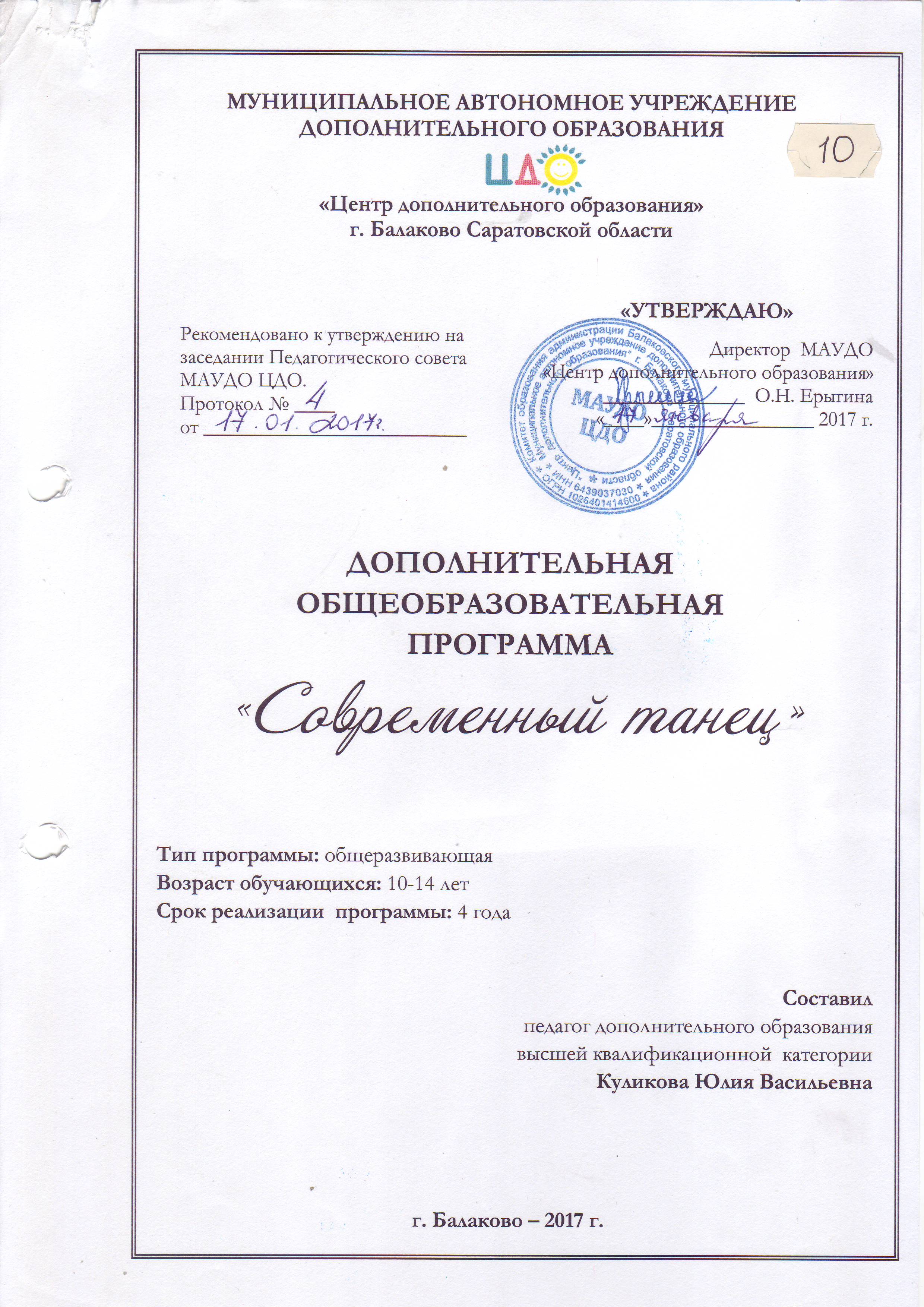 «Танец – это твой пульс, биение твоего сердца, твое дыхание.  Это ритм твоей жизни.  Это выражение во времени и движении,  в счастье, радости и грусти» Жак де АмбуазСтруктура программыI. ПОЯСНИТЕЛЬНАЯ ЗАПИСКАПрограмма «Современный танец» художественной направленности, способствует  формированию  общей  культуры  обучающихся, повышению нравственного, социального, личностного и интеллектуального развития.  Направлено на развитие творческих способностей,  саморазвитие и самосовершенствование, сохранение и укрепление здоровья обучающихся. Актуальность программы. Танец приносит в жизнь ребенка положительные изменения,  улучшает коммуникабельность, дарит движение и эмоциональную радость, даёт  возможность раскрыть творческие способности детей и подростков.Главными составляющими образования и воспитания детей является эстетический компонент и повышение здоровья. Приобщение к танцевальной культуре способствует воспитанию чувства прекрасного и укрепляет здоровье. Современный танец – один из видов хореографии, который позволяет наиболее полно и гармонично развить способности тела, даёт детям возможность идти в ногу со временем. Современный танец строится на многих авторских техниках, вбирает в себя различные методики и принципы, он очень сложен для освоения и требует большой самоотдачи, настойчивости, внимания и любви к танцевальному искусству. Освоение современного танца предполагает максимальную осознанность, большую внутреннюю работу и способствует формированию личности обучающихся.Новизна программы. Данная программа вбирает в себя несколько направлений современного танца: афро-джаз, классический джаз, модерн-джаз, танец модерн, контемпорари, партнёринг, импровизация. Получается некий «современный микс», что даёт обучающимся возможность наиболее полно почувствовать всё многообразие современных направлений танца. Так как различные техники взаимодополняют друг друга, то и обучающиеся, изучая одновременно основы нескольких техник, быстро пополняют свой двигательный «багаж», который является необходимым компонентом для освоения импровизации.Цели программы –  развить творческие способности обучающихся;обучить основам современного танца;воспитывать любовь и интерес к современному танцу;сохранение и укрепление здоровья обучающихся;привить обучающимся общую культуру.Задачи программы – развить гармонично развитую личность средствами современного танца;расширение знаний в области современного хореографического искусства;привить культуру исполнителя современного танца;научить выражать собственные ощущения, эмоции, чувства средствами современного танца;научить обучающихся использовать полученные знания для импровизации,воспитать трудолюбие, осознанное отношение к занятиям и самодисциплину,развитие гибкости, координации, танцевальной мобильности,укрепление физического ипсихологического здоровья.Отличительные особенности программы. Современный танец вбирает многое из классического, народно-характерного танцев, строится на специфических авторских техниках. Это особая пластика и свобода движений, здесь задействовано всё тело, с разных подходов и акцентов, что способствует  овладению очень богатым движенческим набором. Можно использовать музыку различных направлений и стилей, различных характеров, что позволяет многогранно развить и тело и характер обучающихся, позволяет им быть разными, меняться, искать себя, свой стиль, быть собой.Возраст обучающихся, участвующих в реализации программы –10-14 лет.Срок реализации программы – 4 годаФормы и режим занятий – Занятия проходят на базе МАОУ «Гимназия № 2» в групповой форме, малыми группами и индивидуально.1 год обучения. Занятия проходят 1 раз в неделю по 2 часа (72 ч./год),2 год обучения. Занятия проходят 2 раза в неделю по 2 часа (144 ч./год),3 год обучения. Занятия проходят 2 раза в неделю по 3 часа (216 ч./год),4 год обучения. Занятия проходят 2 раза в неделю по 3 часа (216 ч./год).Ожидаемые результаты освоения программыВ конце 1 года обучения обучающиеся будут знать:основные понятия в современном танце (инерция, центр тела),базовую терминологию современного танца,постановку корпуса, позиции рук и ног,основные шаги и простые прыжки,основы работы мышц и правильного дыхания,основные разделы занятия современного танца,исторические основы зарождения современного танца.Обучающиеся будут уметь:самостоятельно выполнять упражнения на натяжение и расслабление мышц,выполнять движения по инерции,самостоятельно выполнять упражнения разделов занятия.У обучающихся будет развито:чувство ритма,слух,простейшая координация движений.Предполагается воспитать:уважительное отношение к педагогу и к занятиям,дисциплину на занятиях,корректность и такт по отношению к другим учащимся.В конце 2 года обучения обучающиеся будут знать:базовые движения современного танца,базовую технику современного танца,историю развития современного танца.Обучающиеся будут уметь:выполнять изученные упражнения в единой комбинации,самостоятельно исполнять изученные комбинации,выполнять упражнения на разных уровнях,исполнять программные прыжки в комбинации с шагами,комбинации шагов и вращений,владеть основами вращения на месте и в движении.У обучаюшихся будет развито:пластичность и гибкость,танцевальный шаг,координация движений нескольких центров.Предполагается воспитать:интерес к современному танцу,корректное поведение на сцене и в зрительном зале,умение ориентироваться на разных площадках,выразительность на сцене.В конце 3 года обучения обучающиеся будут знать:основополагающие принципы современного танца (поза коллапса, изоляция и полицентрия, понятие энергетического центра, стремление к полной эффективности, наполненность смыслом),основы техники работы на полу,основы танцевальной импровизации,основы работы с танцевальным пространством.Обучающиеся будут уметь:исполнять шаги с координацией трех, четырёх и более центров,выполнять сложные прыжки и вращения,исполнять  шаги, прыжки и вращения  в единой комбинации,исполнять вращения со сменой уровней.У обучающихся будет развито:эстетический вкус,умение работать с разным музыкальным материалом,координация сложных  движений нескольких центров.Предполагается воспитать:любовь к современному танцу,выносливость и трудолюбие,самоотдача и выразительность на репетициях и на сцене.В конце 4 года обучения обучающиеся будут знать:великих танцоров и хореографов современного танца,основы авторских техник современного танца (техники М.Грэм, Р.Лабана, Л.Хортона),принципы импровизации, работа с партнёром и с полом.Обучающиеся будут уметь:исполнять сложно координационные комбинации и композиции,импровизировать на заданную тему: музыкальную или смысловую,уметь работать в паре и в малых группах,исполнять танцевальные комбинации с элементами импровизации,сочинять небольшие комбинации на основе изученного материала,импровизировать с партнёром.У обучающихся будет развито:чувство партнёра,чувство пространства и пола,образное мышление.Предполагается воспитать:интерес к театральному, музыкальному и изобразительному искусствам,стремление к неограниченному воспитанию тела и души,стремление к повышению общего культурного уровня,творческое отношение к занятиям.Формы подведения итогов освоения программы.1 год обученияначальная диагностика (проводится в сентябре):а) собеседование:Кто посоветовал прийти заниматься в коллектив?Имеется ли начальная хореографическая подготовка?Почему заинтересовало направление современной хореографии?б) выполнение заданий контрольного занятия (оцениваются первоначальные данные):сесть на пол, соединить ноги вместе, вытянуть подъём и пальцы;сидя на полу, развести ноги в стороны и положить корпус вперёд;сидя на полу, раскрыть ноги в положении «лягушка»;подойти лицом  к станку и взявшись за него двумя руками, прогнуться назад;стоя лицом к станку и держась двумя руками, поднять ногу в сторону, назад, затем сделать мах в этих направлениях, тоже вперёд за одну руку;сделать несколько прыжков на месте и с продвижением вперёд, в сторону, назад;повторить за педагогом ритмический рисунок.промежуточная диагностика (проводится в декабре):а) собеседование:Какие разделы занятия нравятся больше всего?Какие упражнения выполнять легче, какие сложнее?Замечаешь ли изменения осанки, походки?б) выполнение заданий контрольного занятия (оцениваются знание терминологии и умение продемонстрировать движение):назвать базовые понятия современного танца,показать изученные позиции рук и ног,продемонстрировать изолированную работу головы, плеч, грудной клетки, таза, рук и ног,показать flat back, contraction и  release.итоговая аттестация (проводится в мае по теме «Основные движения современного танца»):а) собеседование:Какие элементы занятия нравятся больше всего?Какие упражнения даются сложнее всего и почему?Основные правила выполнения базовых движений современного танца?Назвать основные разделы занятия?Где и когда родился джаз-танец и танец модерн?б) выполнение заданий контрольного занятия (оцениваются):техника выполнения базовых движений,основные шаги,владение терминологией,простейшая координация,чувство ритма, слух.2 год обученияпромежуточная диагностика (проводится в декабре):а) собеседование:Расскажи основные этапы развития современного танца?Назови отличительные признаки техники современного танца от техники  классического танца?Описать технику выполнения базовых движений современного танца: flatback, bodyroll, contraction,release, изоляции, swing.б) выполнение заданий контрольного занятия (оцениваются):самостоятельное выполнение простых  комбинаций,техника выполнения базовых движений на середине,техника выполнения базовых шагов, прыжков, простых вращений.итоговая аттестация (проводится в мае по теме «Базовая техника современного танца»):проводится в форме контрольного или открытого занятия, где оцениваются:качество исполнения выученных комбинаций,умение исполнять связки в разных направлениях (вправо, влево, лицом, спиной),техника прыжка, вращения,пластичность, гибкость,шаг,координация,чувство ритма, слух.3 год обучения:промежуточная диагностика (проводится в декабре):а) собеседование:Как связано содержание и форма в современном танце?Какие принципы сложны для понимания и исполнения и почему?Какие спектакли по современной хореографии удалось посмотреть в записи или в театре? Что запомнилось?б) выполнение заданий итогового занятия (оценивается техника и манера выполнения выученных комбинаций этапов занятия)итоговая аттестация (проводится в мае по теме:«Современный танец как особый вид танцевального искусства»):а) собеседование:Назови основополагающие принципы современного танца и объясни их смысл (поза коллапса, изоляция и полицентрия, контракция и релиз, понятие энергетического центра, эффективность, наполненность смыслом)?Расскажи о чём спектакли современной хореографии, которые ты видела в записи или в театре?б) выполнение заданий контрольного занятия:проводится в форме контрольного или открытого занятия, где оцениваются:техника исполнения выученных комбинаций,эмоциональная отдача во время выполнения комбинаций,рост качества исполнительского мастерства,гибкость,растяжка,ориентация на площадке.4 год обучения:промежуточная диагностика (проводится в декабре):а) собеседование:Назови великих танцоров и хореографов современного танца?Назови авторские техники современного танца?б) выполнение заданий контрольного занятия:проводится в форме контрольного или открытого занятия, где оцениваются:техника исполнения прыжка,техника вращения,владение пространством,гибкость, пластичность, растяжка,артистичность.итоговая аттестация (проводится в мае):а) собеседование:Планируешь ли продолжить образование по хореографии?Хочешь принять участие в мастер-классах других педагогов? По каким направлениям?Основные принципы импровизации в современном танце?б) выполнение заданий контрольного занятия по теме «Импровизация»:сделать сольный этюд на музыку, выбранную педагогом,выбрать музыкальный материал и сделать этюд группой.б) выполнение заданий контрольного занятия:проводится в форме выпускного концерта, куда включается композиция, придуманная ученицами, где оценивается:техника исполнения, самоотдача,манера представления себя каждой ученицей, артистичность,умение импровизировать, умение работать в парах и группах.Итоговая оценка по окончании обучения складывается с учётом:достижений обучающихся на конкурсах, фестивалях, отчётно-зачётных мероприятиях, концертах;общего уровня владения техникой,уровня развития специальных и творческих способностей,артистических данных,тенденции роста мастерства,теоретической подготовки,итогов предыдущих аттестаций.II. УЧЕБНО-ТЕМАТИЧЕСКИЙ ПЛАН1 год обучения2 год обучения3 год обучения4 год обученияIII. СОДЕРЖАНИЕ ДОПОЛНИТЕЛЬНОЙ ОБРАЗОВАТЕЛЬНОЙ ПРОГРАММЫ1 год обученияРаздел I. Вводное занятиеБеседа, тестирование (оценка первоначальных данных)Раздел II. Исторические основы зарождения современного танцаТемы: Возникновение джаз-танцаТеория: джаз как художественное явление: музыкальное и танцевальное,афро-американский джаз-танец,ассимиляция европейской и негритянской культур в Новом Свете, зарождениеджаз-танца на основе африканской культуры.Практика: просмотр видеоматериала, лекцииПоявление танца модерн Теория:исторические предпосылки,танец модерн в Старом и Новом Свете.Практика:просмотр видеоматериала, лекцииСтановление модерн-джаз танцаТеория:модерн-джаз танец – комплексная дисциплина,взаимовлияние и взаимообогащение различных танцевальных направлений.Практика:просмотр видеоматериала, лекции, беседыРаздел III. Основы современного танцаТемы:Терминология современного танцаТеория: базовая терминология современного танца,основные понятия, положения, принципы.Практика: упражнения нанатяжение и расслабление мышц, сочетание спокойствия и напряжения,понятия contractionиrelease, инерции, swing, roll, изоляции,понятие центра тела, распределения веса и центра тяжести.Постановка корпуса в современном танцеТеория: проучивание основных положений корпуса в современном танце и принципов работы.Практика: выработка правильной осанки,упражнения на выработку контроля центра корпуса,использование позы коллапса (нет напряжения и вытянутости корпуса вверх),contraction и release торса, подготовительные упражнения к spiral и twist.Позиции и положения рук в современном танцеТеория: проучивание основных позиций и положений рук в современном танце и принципов работы.Практика:позиции рук, аналогичные позициям рук классического танца, специфические позиции рук современного танца: point, flax,jerk-pozition,V-положения.Позиции и положения ног в современном танцеТеория: проучивание основных позиций и положений ног в современном танце и принципов работы.Практика: позиции ног, аналогичные позициям ног классического танца (открытые позиции),параллельные позиции (закрытые), point, flax, jazz-position.Понятие изоляцииТеория: понятие движения изолированных центров, когда во время движения одного центра, другие находятся в неподвижностиПрактика: выполнение изолированных движений в чистом виде: изоляция головы (наклоны, повороты, полукруги, круги, sundari, крест, квадрат), изоляция плеч (подъём-опускание, смещение вперёд-назад, twist, шейк, «восьмёрка», крест, квадрат), изоляция грудной клетки (смещение направо-налево, вперёд-назад, подъём-опускание, twist, горизонтальные и вертикальные квадраты, кресты и круг), изоляция таза (смещение направо-налево, вперёд-назад, hiplift, shimmy, шейк, крест, квадрат, «восьмёрка»),изоляция рук (основные позиции рук и их варианты, движение отдельными частями рук),изоляция ног (выворотные и невыворотные положения, движения отдельными частями ног).Этапы занятия современного танцаТеория: проучивание последовательности этапов занятия современного танцаПрактика: разогрев на полу или на середине: упражнения стрэтч-характера, наклоны и повороты торса, разогрев ног, упражнения для стоп и бёдер;упражнения для позвоночника: flatback вперёд, назад, sidestretch, лимбо, deepbodybend, twist, spiral, полукруги и круги торсом,swing,сontractionи release, deep contraction, hight release,arch, curve,body roll;движения на изоляцию и простые координационные связки движений изолированных центров в параллельном b оппозиционном  направлении;упражненияустанка: plie, battement tendu, battement tendujete, battement developpe, relevelent, grand battement;упражнения с использованием уровней:основные положения: стоя, сидя, лёжа,переходы из уровня в уровень на 8, 4, 2 счёта;повороты и вращательные движения:подготовка к поворотам и вращениям,повороты на двух ногах: soutenu, вращения на одной ноге: опорная нога вытянута или на plie, jazz-turn,повороты на шагах: threestepturn.прыжки: трамплинные прыжки по выворотным и невыворотным позициям ног,прыжки с поворотами по точкам класса,прыжки с поджатыми, frogjumb,second position jumb;кросс, перемещение в пространстве:простые ритмические шаги,catch step, touch step, step touch,shasee,kick ball change,шаги афро-танца,шаги с трамплинным сгибанием коленей,триплеты с передвижением вперёд, назад, в сторону,slide,stag leap, bison leap,grandjete.танцевальная комбинация на 16 тактов, включающая выученные позиции, движения, переходы.Итоговые занятияТеория: оценка качества исполнения, сравнительная характеристика, анализПрактика: отработка номеров для выступлений на отчётно-зачётных мероприятиях,проведение контрольных занятий, концертов,анализ работы.2 год обученияРаздел I. Вводное занятиеБеседа, тестирование Раздел II. История развития современного танцаТемы: Этапы развития джаз-танца, джаз как особый вид танцевального искусстваТеория: ассимиляция европейской и негритянской культур с 16 до 19 в. В Новом Свете;возникновение музыкального шоу в конце 18 в.;развитие джаз-танца как особого танцевального направления  в конце 19 в.;начало 20 в. – вершина развития джаз-танца, спектакли на Бродвее и в Гарлеме.Практика: просмотр видеоматериала, лекцииОсновоположники танца модерн, этапы развития танца модернТеория: «пионеры» танца модерн: ЛоиФуллер, Рут Сент-Дени, ТэдШоун, Айседора Дункан;становление танца модерн как особой танцевальной техники: Марта Грэхем, Дорис Хамфри, Чарльз Вейдман, Рудольф Лабан.Практика: просмотр видеоматериала, лекции, беседаСовременный миксТеория: взаимопроникновение и взаимообогащение танцевальных стилей, границы танцевальных направлений современного танца.Практика: просмотр видеоматериала, лекцииРаздел III. Базовая техника современного танцаТемы:РазогревТеория:проучивание технически правильного выполнения упражнений разминки, соединение упражнений в небольшие комбинацииПрактика:упражнения на полу: сидя или лёжа на последовательное разогревание и растяжение всех частей тела:упражнения стрэтч-характера, упражнения для позвоночника и на развитие силы и гибкости спины (скручивания, стойки на плечах, контракции на спине, наклоны и twist торса, spiral),упражнения на развитие силы и гибкости стоп и голеностопных суставов,растягивание и укрепление мышц бёдер,упражнения на увеличение выворотности в тазобедренном суставе,укрепление мышц пресса;соединение упражнений разогрева в единую комбинацию.Изоляция и координацияТеория:проучивание комплексов изоляций, использование разных ритмов, соединение изолированных движений в координационные связки.Практика:изоляция головы, плеч:комбинации из движений, изученных ранее,комбинации геометрических фигур (крест, квадрат, круг),соединение движений головы с другими центрами в параллель и оппозицию;смена ритма;изоляция грудной клетки:соединение изученных ранее движений в комбинации,круги и полукруги в горизонтальной и вертикальной плоскостях,полиритмия;изоляция таза:соединение в комбинации движений, изученных ранее,hip lift,полукруги и круги одним бедром;изоляция движений рук и ног:комбинации из движений, изученных ранее,соединение движений рук с шагами и движений ного с движениями рук,шаги с координацией рук,соединение с движениями других центров (spiral, twist,contraction,release),разные ритмы в исполнении движений разных центров.Экзерсис на серединеТеория:изучение базовой танцевальной техники в виде отдельных элементов и небольших связок и комбинаций движенийПрактика:упражнения для позвоночника:flat back,curve – arch,roll down - roll up,spiral,body roll,contraction – release,drop, swing,соединение изученных движений в комбинации,использование падений и смену уровней;plie:по выворотным и невыворотным позициям,комбинации с releve,комбинациис twist торса (curve, arch, roll down, roll up),комбинации с наклоном торса (flatback, sidestretch),пружинящее plie – bounce;battement tendu, battement tendujete:по выворотным и невыворотным позициям ног, сочетание положений point, flex,смена ритмического рисунка;прыжки:трамплинные прыжки с поворотами по точкам класса,сочетание выворотных и невыворотных позиций ног,прыжки с поджатыми,прыжки с вращениями;повороты и вращения:jazz-turn,pensil turn,three step turn,barrel turn, повороты на одной ноге (рабочая нога у щиколотки или у колена, опорная нога вытянута или согнута);упражнения для ног:relevelent с ротацией бедра (открытые и закрытые положения),tilt-position,lay out,растяжка мышц бёдер на полу и стоя,маховые движения ног в комбинации с шагами,swing-раскачивания ног с согнутым коленом.Использование уровней в современном танцеТеория:проучивание технически правильного ухода в пол и подъёма наверхПрактика:использованиесмены уровней в комбинациях всех разделов и частей занятияКроссТеория:освоение базовых шагов, прыжков, вращений при активном передвижении по классуПрактика:маховые движения ног по всем направлениям с передвижением,прыжки:прыжки в arabesque,grand jete,прыжки со слайдами;танцевальные шаги:комбинации шагов, изученных ранее,соединение шагов с вращениями,pas de bouree,cоединение шагов с изолированными движениями двух центров,«кошачий» ход (с полупальцев на всю стопу);вращения: в комбинациях с шагами, прыжками;использование смены уровней.Танцевальные комбинацииТеория: развитие танцевальности, музыкальности и выразительностиПрактика: разучивание комбинации на 32 такта с активным перемещением в пространстве, с использованием смены уровней, с шагами, прыжками, вращениями, изученными на занятияхИтоговые занятияТеория: оценка качества исполнения, сравнительная характеристика, анализПрактика: отработка номеров для выступлений на отчётно-зачётных мероприятиях,проведение контрольных занятий, концертов,анализ работы.3 год обученияРаздел I. Вводное занятиеБеседа, тестирование Раздел II. Современный танец как особый вид танцевального искусстваТемы: Принципы современного танцаТеория:основные принципы современного танца: использование в танце позы коллапса, изолированное движение различных частей тела, координация (от импульса или управлением), полиритмия танца, активное передвижение как по горизонтали, так и по вертикали, понятие энергетического центра, наполненность смыслом, эффективность, эмоциональность.Практика:лекция, беседаПонятие «содержания» современного танцаТеория: идеи и темы спектаклей современного танцаПрактика:просмотр видеоматериала, беседаРаздел III: Техника современного танцаТемы:Понятие свободного телаТеория: сознательное сочетание напряжения и спокойствия мышцПрактика:упражнения на расслабление мышц на полу:работа с дыханием,поза «мёртвого» на полу,растяжка мышц спины в позе «плуга»,swing ногой по полу, swing корпусом,работа с центром (поза «ребёнка», «звезда»);упражнения на середине:комбинация свинговых движений (рук, ног, корпуса),стойки на кистях,работа с дыханием,смена уровней.РазминкаТеория: проучивание технически правильного выполнения упражнений разминкиПрактика:упражнения на последовательный разогрев и растяжку всех частей тела:упражнения для позвоночника и шеи на полу:стойки на плечах,скручивания,contraction на спине, на животе,ролик;упражнения для стоп и ног, лёжа на полу:вращения стоп в разных направлениях,волны пальцами ног,сгибание и разгибание коленей;изоляции: головы, плеч, грудной клетки, бёдер;координация нескольких центров в параллельном и оппозиционном направлении с использованием полиритмии и во время передвижения;упражнения для рук и ног:вращение запястий в разных направлениях,волны кистью, всей рукой;releve, перекатывание стопы,swing-батманы;наклоны и повороты торса,упражнения стрэтч-характера,простые танцевальные шаги:шаги по квадрату,shashee,pas de bouree,мягкие шаги с полупальцев на всю стопу.Экзерсис на серединеТеория: проучивание технически правильного выполнения упражнений, применение принципа эффективности и выразительности движения.Практика:упражнения для позвоночника: соединение всех возможных движений торса в развёрнутую комбинацию с использований падений, подъёмов, поворотов (spiral, twist, contraction, release, curve, arch, deepcontraction, hightrelease, bodyroll, tilt, flatback, sidestretch);plie: с поворотами корпуса,с наклонами корпуса,броски корпуса вниз: drop, recover,swing-раскачивание корпуса;battement tendu, battement tendujete:использование в одной комбинации,полиритмия,координация с движениями рук,в комбинации с малыми прыжками;вращения:смена уровней во вращении,вращения с прыжками,вращения с изгибами торса,комбинации с танцевальными шагами,координация с движениями рук, бёдер, корпуса,attitude turn;прыжки:полиритмия,сочетание больших и малых прыжков,прыжки в повороте,barrel,смена уровней;силовые упражнения, растяжка мышц ног:укрепление мышц пресса, спины, рук,выпады, шпагаты,relevelent, developpe,lay out, tilt-position,attitude open, parallel;маховые движенияswing-раскачивания,маятниковые раскачивания,комбинации с шагами и прыжками.КроссТеория: освоение танцевального пространства в передвиженииПрактика:использование всего пространства класса в различных направлениях и на разных уровнях;шаги:с координацией трёх-четырёх центров,смена направлений,шаги с большими батманами,slide на разных уровнях,hip fall с шагами,pas de boureeв повороте;прыжки:скольжения, ножницы, прыжки с поворотом,barrel,hurdleleap;вращение как средство передвижения, смена уровней;соединение шагов, прыжков, вращений в комбинации.Танцевальная комбинацияТеория: развитие танцевальности и выразительности, раскрытие индивидуальности исполнителей.Практика: развёрнутая комбинация на 64 такта, использование различных направлений и ракурсов, чередование уровней, использование всех средств выразительности.ИмпровизацияТеория: подготовка к освоению принципов импровизацииПрактика:небольшие задания на конкретную тему или музыку на основе пройденного материала.Итоговое занятиеТеория: оценка качества исполнения, сравнительная характеристикаПрактика: отработка номеров для выступлений на отчётно-зачётных мероприятиях, анализ работы;проведение контрольных занятий, концертов.4 год обученияРаздел I. Вводное занятиеБеседа, тестированиеРаздел II. Персоналии современного танцаТемы:Великие танцоры и хореографы современного танцаТеория: Уильям Хенри Лейн, Бил Робинсон, Жозефина Бейкер, Дорис Хамфри, Перл Примюс, Джордж Баланчин, Боб Фосс, Марта Грэхем, ПинаБауш, Морис Бежар, Ролан Пети, Иржи Киллиан, НачоДуато.Практика: просмотр видео, беседаАвторские техники современного танцаТеория: техника Александера, соматикс, анализ движения Рудольфа Лабана, техника Марты Грэхем, МерсаКаннингема, Хосе Лимона, ЛестераХортона, каунтертехника.Практика: просмотр видео, беседаИмпровизация в современном танцеТеория: изучение возможностей тела, поиск новых движений, контактная импровизация, работа с партнёром, взаимодействие в группе.Практика: лекцияРаздел III. Содержание и форма современного танцаТемы:Работа с поломТеория: работа с полом как основное средство почувствовать правильное сочетание спокойствия и напряженияПрактика:упражнения на расслабление мышц,работа с дыханием,упражнения на растяжение мышц спины, ног,комбинации свинговых движений,переходы из нижнего уровня в средний;Экзерсис на серединеТеория: технически правильное и выразительное исполнение комбинацийПрактика:разминка:разогрев стоп и ног,простые танцевальные шаги,изоляции (полиритмия и полицентрия);упражнения для позвоночника: соединение всех возможных движений торса в развёрнутые комбинации с использований падений, подъёмов, поворотов (spiral, twist, contraction, release, curve, arch, deepcontraction, hightrelease, bodyroll, tilt, flatback, sidestretch);plie:комбинации с contraction,birgh-position,круговые движения корпуса  в plie,комбинации с наклонами торса;battement tendu, battement tendujete:координация с движениями головы, рук,полиритмия,комбинации с малыми прыжками;вращательные движения:лабильные вращения,смена уровней,комбинации из различных вращений и поворотов;прыжки: комбинации изученных прыжков;силовые упражнения для ног: relevelent, developpe, lay out, tilt-position, attitude open, parallel, grand battement, grand rond,танцевальные комбинации маховых движений с использованием больших прыжков и сменой уровня.КроссТеория: освоение танцевального пространства в передвиженииПрактика:шаги с координацией нескольких центров,комбинации вращений и поворотов,прыжковые комбинации.Танцевальная комбинацияТеория:развитие танцевальности и выразительности, раскрытие индивидуальности исполнителей.Практика: развёрнутая комбинация, использование различных направлений и ракурсов, чередование уровней, использование всех средств выразительности.ИмпровизацияТеория: изучение возможностей тела, раскрытие индивидуальности исполнителейПрактика: тематические и музыкальные задания, работа в паре, работа в малых группах, контактная импровизация.Итоговые занятияТеория: контроль качества исполнения, сравнительная характеристикаПрактика:отработка номеров для выступлений на отчётно-зачётных мероприятиях, анализ работы, проведение контрольных занятий, концертов.IV. МЕТОДИЧЕСКОЕ ОБЕСПЕЧЕНИЕ ПРОГРАММЫПри работе с обучающимися используются следующие методы:словесные:рассказ: представляет собой изложение учебного материала в повествовательной форме, его назначение — обеспечить общее, достаточно широкое представление о каком-либо двигательном действии или целостной двигательной деятельности;описание - это способ создания у занимающихся представления о действии, описание предусматривает четкое, выразительное, образное раскрытие признаков и свойств движений и упражнений;объяснение: последовательное, строгое в логическом отношении изложение сложных моментов, вопросов, при объяснении широко используется специальная терминология, характерная для данного раздела программы; беседа - вопросно-ответная форма взаимного обмена информацией между преподавателем и учащимися;лекция представляет собой системное, всестороннее, последовательное освещение определенной темы (проблемы);комментарии и замечания - оценка качествавыполнения упражнения или указание на допущенные ошибки;наглядные:метод непосредственной наглядности - показ упражнений преподавателем или по его заданию одним из занимающихся;методы опосредованной наглядности - показ видеофильмов, записей балетов, спектаклей и др.); методы направленного прочувствования двигательного действия- направляющая помощь преподавателя при выполнении двигательного действия, выполнение упражнений в замедленном темпе; фиксация положений тела и его частей в отдельные моменты двигательного действия.V. ЛИТЕРАТУРА ДЛЯ ПЕДАГОГААлександрова Н.А., Голубева В.А. Танец модерн. Пособие для начинающих. – СПб.: из-во «Лань»; из-во «Планета музыки», 2011Александрова Н.А., Макарова Н.В. Джаз-танец. Пособие для начинающих. –  СПб.: из-во «Лань»; из-во «Планета музыки», 2012Бежар М. Мгновения в жизни другого – М.В/О: «Союзтеатр», 1989Вихрева Н.А. Экзерсис на полу. – М.: МГАХ, 2004Демидов А. Золотой век Юрия Григоровича. – М.: «Алгоритм», 2006Курт П. Айседора Дункан. – М.: «Эксмо», 2007 Никитин Ю.В. Модерн-джаз танец. Начало обучения. – М.: ВЦХТ, 1998 Сапогов А.А. Гармония духа материи. –  СПб.: «Гиперион», 2003 VI. ЛИТЕРАТУРА ДЛЯ ОБУЧАЮЩИХСЯ И РОДИТЕЛЕЙГиппенрейтер Ю.Б.  Общаться с ребёнком. Как? – М.: «Сфера», 2003 Зуев З.И. Волшебная сила растяжки – М.: «Советский спорт», 1990 Кэмерон Д. Путь художника. Ваша творческая мастерская. – М.: Гаярти, 2005 Леви В.Л. Искусство быть другим. – М.: «Знание», 2002Леви В.Л. Искусство быть собой. – М.: «Знание», 2011Хей Л. Исцели себя сам. –  Олма Медиа групп, Олма-Пресс , 2006 Хоментаускас Г.Т. Семья глазами ребёнка. – М.: «Педагогика», 2009Нормативно-правовая база программыФедеральный  закон от 29.12.2012 № 273-ФЗ «Об образовании в Российской Федерации»;Санитарно-эпидемиологические требования к устройству, содержанию и организации режима работы образовательных организаций дополнительного образования детей. СанПиН 2.4.4.3172-14 от 04.07.2014 г.;Конвенция о правах ребенка;Устав Муниципального автономного учреждения дополнительного образования «Центр дополнительного образования» г. Балаково Саратовской области.Научно-методические рекомендации по разработке дополнительных общеразвивающих программ дополнительного образования детей в организациях разной ведомственной принадлежности и форм собственности», составленные доцентами кафедры теории и методики обучения и воспитания ГАУ ДПО «СОИРО» Поляковой Н.А., Мочаловой О.И. (в редакции 2015 г.)1.Пояснительная записка ……………………………………32.Учебно-тематический план ………………………………..113.Содержание программы …………………………………...154.Методическое обеспечение программы ………………….285.Список литературы ………………………………………...29№Раздел, темаВид занятияВсего часовТеоретическиеПрактическиеИндивидуальныеIВводное занятиебеседа,тестирование211IIРаздел «Исторические основы зарождения современного танца»Раздел «Исторические основы зарождения современного танца»Раздел «Исторические основы зарождения современного танца»Раздел «Исторические основы зарождения современного танца»Раздел «Исторические основы зарождения современного танца»Раздел «Исторические основы зарождения современного танца»1Тема: «Появление танца модерн»учено-ознакомительное112Тема: «Возникновение джаз-танца»учебно-ознакомительное113Тема: «Становление модерн-джаз танца»учебно-ознакомительное11III Раздел. Основы современного танцаIII Раздел. Основы современного танцаIII Раздел. Основы современного танцаIII Раздел. Основы современного танцаIII Раздел. Основы современного танцаIII Раздел. Основы современного танцаIII Раздел. Основы современного танца1Тема: Терминология современного танцапрактическое552Тема: Постановка корпуса в современном танцепрактическое663Тема: Позиции и положения рук в современном танцепрактическое10104Тема: Позиции и положения ног в современном танцепрактическое10105Тема: Понятие изоляциипрактическое10826Тема: Этапы занятия современного танцапрактическое22227Тема: Итоговые занятияконцертно-зачётное413ИТОГО:72727272№Раздел, темаВид занятияВсего часовТеоретическиеПрактическиеИндивидуальныеIВводное занятиебеседа,тестирование211IIРаздел. История развития современного танцаРаздел. История развития современного танцаРаздел. История развития современного танцаРаздел. История развития современного танцаРаздел. История развития современного танцаРаздел. История развития современного танца1Тема: Этапы развития джаз-танца, джаз как особый вид танцевального искусстваучебно-ознакомительное112Тема: Основоположники танца модерн, этапы развития танца модерн учебно-ознакомительное113Тема: Современный миксучебно-ознакомительное11IIIРаздел. Базовая техника современного танцаРаздел. Базовая техника современного танцаРаздел. Базовая техника современного танцаРаздел. Базовая техника современного танцаРаздел. Базовая техника современного танцаРаздел. Базовая техника современного танца1Тема: Разминкапрактическое15152Тема: Изоляция и координацияпрактическое20203Тема: Экзерсис на серединепрактическое43434Тема: Использование уровней в современном танцепрактическое10645Тема: Кросспрактическое23236Тема: Танцевальные комбинациипрактическое18187Тема: Итоговые занятияконцертно-зачётное1028ИТОГО:144144144144№Раздел, темаВид занятияВсего часовТеоретическиеПрактическиеИндивидуальныеIВводное занятиебеседа,тестирование211IIРаздел. Современный танец как особый вид танцевального искусстваРаздел. Современный танец как особый вид танцевального искусстваРаздел. Современный танец как особый вид танцевального искусстваРаздел. Современный танец как особый вид танцевального искусстваРаздел. Современный танец как особый вид танцевального искусстваРаздел. Современный танец как особый вид танцевального искусства1Тема: Принципы современного танцаучебно-ознакомительное222Тема: Понятие «содержание» современного танца: идеи и темы спектаклейучебно-ознакомительное113Тема: Основы импровизации (понятия и принципы)учебно-ознакомительное11IIIРаздел. Техника современного танцаРаздел. Техника современного танцаРаздел. Техника современного танцаРаздел. Техника современного танцаРаздел. Техника современного танцаРаздел. Техника современного танца1Тема: Понятие свободного телапрактическое353052Тема: Разминкапрактическое30303Тема: Экзерсис на серединепрактическое55554Тема: Кросспрактическое405Тема: Танцевальная комбинацияпрактическое206Тема: Импровизацияпрактическое252057Тема: Итоговое занятиеконцертно-зачётное514ИТОГО:216216216216№Раздел, темаВид занятияВсего часовТеоретическиеПрактическиеИндивидуальныеIВводное занятиебеседа,тестирование211IIРаздел. Персоналии современного танцаРаздел. Персоналии современного танцаРаздел. Персоналии современного танцаРаздел. Персоналии современного танцаРаздел. Персоналии современного танцаРаздел. Персоналии современного танца1Тема:Великие танцоры и хореографыучебно-ознакомительное222Тема:Авторские техники современного танцаучебно-ознакомительное223Тема:Импровизация в современном танцеучебно-ознакомительное11IIIРаздел. Содержание и форма современного танцаРаздел. Содержание и форма современного танцаРаздел. Содержание и форма современного танцаРаздел. Содержание и форма современного танцаРаздел. Содержание и форма современного танцаРаздел. Содержание и форма современного танца1Тема:Работа с поломпрактическое454052Тема:Экзерсис на серединепрактическое50503Тема:Кросспрактическое40404Тема:Танцевальная комбинацияпрактическое25255Тема:Импровизацияпрактическое444046Тема:Итоговые занятияпрактическое514ИТОГО:216216216216